Радионова Дарья Олеговна (Фамилия Имя Отчество)ОСНОВНАЯ ИНФОРМАЦИЯ: ОБРАЗОВАНИЕ: Дата рождения:20 ноября 2001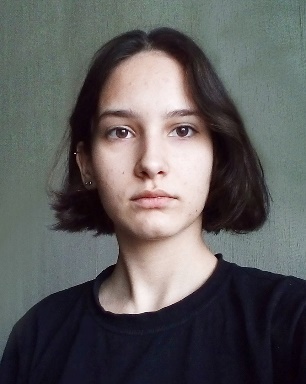 Семейное положение:Не замужемМесто жительства:   Г. ХабаровскТелефон:89098043066E-mail:   radionovadasha2001@gmail.ruЦЕЛЬ:Соискание должности модельер - конструкторПериод 
обученияНаименование   образовательного 
учрежденияСпециальность/профессия2018-2022.Краевое государственное автономное профессиональное образовательное учреждение «Хабаровский технологический колледж» Конструирование, моделирование и технология швейных изделийОпыт работы,Практика:2021 октябрь, швея, КГА ПОУ ХТК, пошив формы для поваровДанные о курсовых и дипломных работах:ПМ 03 ПОДГОТОВКА И ОРГАНИЗАЦИЯ ТЕХНОЛОГИЧЕСКИХ ПРОЦЕССОВ НА ШВЕЙНОМ ПРОИЗВОДСТВЕ Курсовая работа на тему: «Разработка технологического процесса изготовления трикотажных изделий». Цель КР: разработка авторских эскизов и технологии обработки трикотажных изделий в классическом стиле.ПМ 01 МОДЕЛИРОВАНИЕ ШВЕЙНЫХ ИЗДЕЛИЙПМ 02 КОНСТРУИРОВАНИЕ ШВЕЙНЫХ ИЗДЕЛИЙ Курсовая работа на тему: «Разработка коллекции женской медицинской формы». Цель КР: Разработка и пошив женской медицинской формы Профессиональные навыки:Владею навыком создавать эскизы новых видов и стилей швейных изделий по описанию или с применением творческого источника, умею выполнять технический рисунок модели по эскизу, владею навыком выполнять чертежи базовых конструкций швейных изделий на типовые и индивидуальные фигуры, умею осуществлять конструктивное моделирование швейных изделий. Дополнительные навыки:Рисование на компьютере (digital art), оформление эскизов в цифровом виде, работа в программе «САПР: Грация», работа с MS Office Личные качества:Ответственность, аккуратность, коммуникабельность, самостоятельность, внимательность, стремление к саморазвитию в различных областях жизни.На размещение в банке данных резюме выпускников на сайте колледжа моей персональной информации и фото СОГЛАСЕН(-НА) На размещение в банке данных резюме выпускников на сайте колледжа моей персональной информации и фото СОГЛАСЕН(-НА) 